Nizozemští farmáři v ohroženíV PL se žáci SŠ / 2. stupně ZŠ, seznámí s problematikou zemědělské produkce v Nizozemí ve vztahu k životnímu prostředí. Aktivity se vztahují k jednomu videu, sledování videa však předchází aktivity, které mají motivační charakter. Součástí aktivit je práce s daty a textem.Nizozemsko: Farmáři dobytka v ohrožení_______________________________________________________Aktivity před sledováním videa (Aktivity před sledováním videa je možné žákům pouze promítnout a nakopírovat pro ně oboustranně úlohy 5–15.)Znáte nějaký zemědělský produkt dovážený do České republiky z Nizozemska?Brainstorming: Žáci se mohli setkat s různými produkty od např. mléka, MÁSLA, sýrů, masa, ovoce, zeleniny, řezaných květin, cibulek tulipánů, kakaa až po reexportovanÁ avokáda. Podnětem na diskusi může být i ekologická zátěž při dovozu některých produktů, které jsou dostupné z lokální produkce.Když se řekne „Země TULIPÁNŮ“, je většině lidí hned jasné, že se jedná o Nizozemsko. Nejen, že je tato květina již tradičním symbolem Nizozemska, zároveň jei jedním z nejznámějších vývozních artiklů této země.Dokážete vybrat květinu z nabídky A–D, která patří na vynechané místo v textu?lilie		B) tulipán		C) růže		D) slunečniceDokážete rozhodnout, zda jsou tvrzení o Nizozemsku 1–5 pravdivá (P), nebo nepravdivá (N)? Odpovědi je možné žákům doplnit o další informace, které žákům pomohou si uvědomit souvislosti a vztahy.Nizozemsko leží na pobřeží Severního moře.					P / NANO. Je možné s žáky diskutovat o významu polohy Nizozemska a vztahu námořní dopravy k exportu a importu.Nizozemsko hraničí na západě s Německem.					P / NNE. NIZOZEMSKO HRANIČÍ S NĚMECKEM NA VÝCHODĚ. Německo bylo vloni opět největším nizozemským zemědělským trhem.Nizozemsko má menší rozlohu než Česko, ale má více obyvatel.		P / NANO. Jedná o velmi hustě zalidněnou zemi (Nizozemsko má menší rozlohu než Česko, ale má přes 17,5 milionu obyvatel) a průmysl, doprava i zemědělská výroba existují ve velmi těsné blízkosti. Odpad, který v těchto sektorech vzniká, se dostává do přírody.Nizozemsko je největším vývozcem zemědělských produktů na světě.	P / NNE. Největším exportérem zemědělských produktů jsou USA, Nizozemsko figuruje na druhém místě. (hodnota vývozu)V Nizozemsku je sídlo největší květinové burzy na světě.			P / NANO. (Aalsmeer)Zemědělská živočišná výroba je jedním z pilířů ekonomiky Nizozemí. Obrázek 1znázorňuje počty vybraných hospodářských zvířat v Nizozemsku v roce 2021.Dokážete přiřadit hodpodářská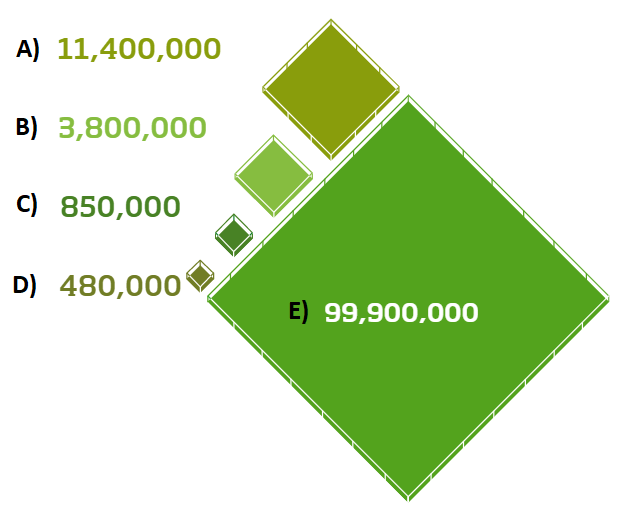 zvířata v rámečku k jejich správnému počtu (A–E)?Písmena zapište na vyznačená místa u symbolů zvířat. A) PRASATA; B) SKOT; C) OVCE; D) KOZY;E) KUŘATA 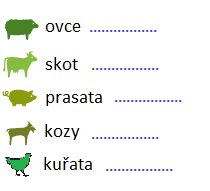 .Aktivity během a po sledování videa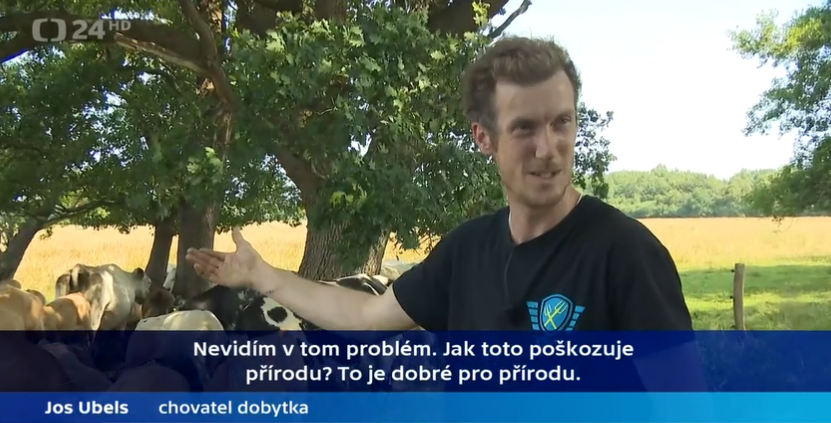 Job Ubels, chovateldobytka z farmy naseveru Nizozemska,reaguje na záměrnizozemské vládynásledujícímzpůsobem (viz obrázek 1). Souhlasíte s jehonázorem?ANO / NENa základě informací ve videu vyberte správnou odpověď A–C.Job Ubels hospodaří na farmě, kterou:A) si sám koupil před více než třiceti lety od státu.B) založili jeho rodiče před více než třiceti lety.C) má od státu pronajatou na třicet let.V Nizozemsku funguje mnoho farem jako rodinné podniky. Ubels sám hospodaří na farmě, kterou založili před více než 30 lety jeho rodiče, kde vyrůstal. To znamená, že práce s dobytkem je součástí jeho identity. Krach farmy by ukončil tradici.Na základě informací ve videu doplňte do textu chybějící hodnoty.Job Ubels chová na své farmě v současné době 1000 kusů hovězího dobytka. Abysplnil vládou navrhované cíle emisí dusíku, musel by své stádo snížit o 70 %.Cíl vlády Nizozemska je podle videa do roku 2030 snížit emise sloučenin dusíku o 50 %. Jak toho chce vláda dosáhnout? Uveďte alespoň jeden příklad.napřÍKLAD Snižováním stavu dobytka, skupováním farem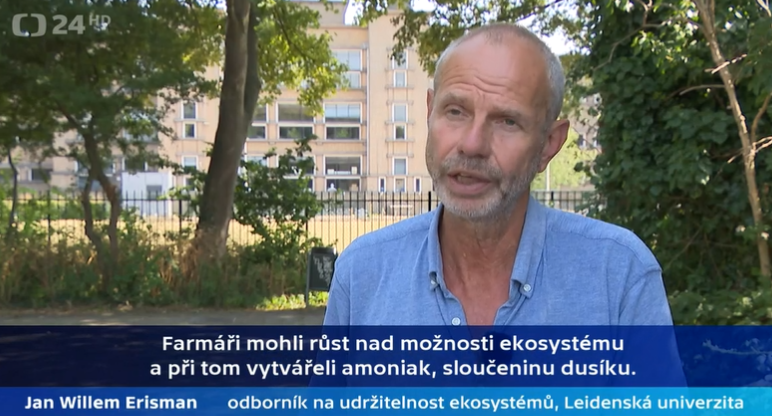 Jaký vliv má podle Jana Willema Erismana amoniak, sloučenina dusíku, na půdu a ekosystém? (obrázek 3)……………………………….…………………………………….…………………………………….…….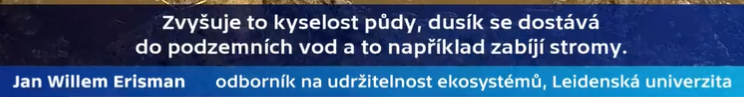 Co říká Job Ubels, že by mohl udělat pro snížení emisí dusíku na své farmě?zachytit více moči dobytka, změnit složení krmiva pro dobytek (Zemědělci dále navrhují zapojit více dopravu a průmysl.)Ladislav Miko, zmocněnec pro životní prostředí českého předsednictví Radě EUve videu říká, že evropská směrnice o nitrátech je účinná více než 30 let.Dodržuje podle něj Nizozemsko dlouhodobě tuto směrnici? 			ANO / NEAktivity po sledování videa12	Podtrhněte zemědělské výrobky, které byly kromě masa zmíněny ve videu.KAKAO                MLÉKO                CHLÉB                 SÝRY                     JABLKAVraťte se ke své odpovědi v úloze 4. Na základě sledování videa máte nyní možnostsvou odpověď změnit. Dokážete vysvětlit, proč jste odpověděli ANO / NE?Dokážete nyní, když znáte správné hodnoty v úloze 6, spočítat, kolik kusů dobytkaby Jobovi zůstalo, kdyby splnil vládou navrhované cíle emise dusíku? 300Přečtěte si výňatky z textu Nitrátová směrnice EU. Podtrhněte část textu, kde se uvádí, jak mají státy EU chránit kvalitu vod v Evropě..Co jsem se touto aktivitou naučil/a:……………………………………………………………………………………………………………………………………………………………………………………………………………………………………………………………………………………………………………………………………………………………………… Autor: JP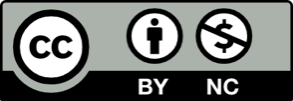 Zdroje obr.1 a textuě:1 How many farm animals are there in the Netherlands? - The Netherlands in numbers 2021 | CBS. [online]. Copyright © ANP [cit. 29.09.2022]. Dostupné z: https://longreads.cbs.nl/the-netherlands-in-numbers-2021/how-many-farm-animals-are-there-in-the-netherlands/2 European Commission | Choose your language | Choisir une langue | Wählen Sie eine Sprache [online]. Dostupné z: https://ec.europa.eu/environment/pubs/pdf/factsheets/nitrates/cs.pdfToto dílo je licencováno pod licencí Creative Commons [CC BY-NC 4.0]. Licenční podmínky navštivte na adrese [https://creativecommons.org/choose/?lang=cs].